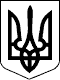 МІНІСТЕРСТВО ОСВІТИ І НАУКИ УКРАЇНИКРИВОРІЗЬКИЙ НАЦІОНАЛЬНИЙ УНІВЕРСИТЕТ«ЗАТВЕРДЖУЮ»Голова приймальної комісії університету________________ M.I. Ступнік«___»________________2020 p.ПРОГРАМАвступного  випробування   з української мови як іноземної для прийому на навчанняза ступенем «магістр»за всіма спеціальностямиКривий Ріг 2020Програма складена на підставі дисциплін циклу підготовки бакалаврів, передбачених відповідно до освітньо-професійних програм, а також чинного Державного стандарту УМІ. Програму  склала канд. філол. наук, ст. викл.  Гладир Яна Станіславівна             / ________/В.о. завідувача кафедри інженерної педагогіки та мовної підготовкиканд. пед. наук, доцент Хоцкіна С.М.      /_____________  / Голова вченої ради факультету інформаційних технологійканд. техн. наук, доцент Музика І.О.                           / ____________ / ЗМІСТВСТУП………………………………………………………………………………….41. ПЕРЕЛІК ДИСЦИПЛІН, ЩО ВИНОСЯТЬСЯ НА ВСТУПНЕ ВИПРОБУВАННЯ ……………………………………………………………………………………………62. ПОРЯДОК ПРОВЕДЕННЯ ВСТУПНОГО ВИПРОБУВАННЯ……………………………63. ПЕРЕЛІК ТЕМ ТА ПИТАНЬ, ЩО ВИНОСЯТЬСЯ НА ВСТУПНЕ ВИПРОБУВАННЯ ….…………………………………………………………………………………………64. РЕКОМЕНДОВАНА ЛІТЕРАТУРА ДЛЯ ПІДГОТОВКИ ДО ВСТУПНОГО ВИПРОБУВАННЯ …………………..…………...........................................................………………….…… 9		ВСТУП«Українська мова як іноземна» – це специфічна дисципліна, яка викладається  студентам-іноземцям на підготовчому відділенні та на 1 курсі КНУ.  Ця дисципліна передбачає оволодіння студентами-іноземцями основами усної  й писемної форми граматики та наукового стилю української мови в обсягах, достатніх для подальшого навчання за ступенем «магістр». Згідно нового державного стандарту з УМІ, програма передбачає володіння студентами-іноземцями, які бажають навчатися в Україні за ступенем «магістр» на всіх спеціальностях нашого університету,  українською мовою за рівнями А1, А2, В1, В2. Згідно з Правилами прийому до Криворізького національного університету  у 2020 р. та Положенням про організацію прийому на навчання до Криворізького національного університету за ступенем «магістр», прийом іноземних студентів до магістратури відбувається на конкурсній основі. Для іноземців-вступників на навчання за ступенем «магістр» передбачено складання вступного іспиту з української мови як іноземної. Мета проведення вступного іспиту з української мови як іноземної – перевірка знань, практичних навичок та вмінь, отриманих у процесі оволодіння українською мовою як іноземною за рівнями А1, А2, В1, В2.Вимоги вступного іспиту до магістратури з української мови як іноземної базуються на новому державному стандарті з української мови як іноземної та на двох робочих навчальних програмах цієї дисципліни, розроблених на його основі в КНУ. Зміст тестових завдань вступного іспиту не виходить за межі цих програм. Програма носить універсальний характер і може використовуватися для всіх нефілологічних спеціальностей та спеціалізацій професійної підготовки.Вимоги до вступників при складанні вступного випробування з української мови як іноземноїДля успішного засвоєння освітньо-професійної програми магістра вступники повинні мати базову вищу освіту за відповідним напрямом або повну вищу освіту за відповідною спеціальністю та здібності до оволодіння знаннями, уміннями й навичками з української мови, що формують його мовленнєву компетенцію, яка, у свою чергу, є комбінацією лінгвістичної, соціокультурної та прагматичної компетенцій. Таким чином, комплексний характер вступного іспиту з української мови як іноземної передбачає перевірку наявності у студента-іноземця належних різнопланових знань, умінь і навичок, а саме:Читання: іноземні студенти повинні розуміти (на різних рівнях, залежно від виду читання) викладену в тексті інформацію й уміти повно чи стисло передати основний її зміст.Крім того, під час читання (вивчального) іноземні студенти повинні володіти основними його видами (ознайомлювальне, оглядове, оглядово-ознайомлювальне).Іноземні студенти мають володіти навичками й уміннями реферативного читання текстів;Аудіювання: студенти повинні розуміти прослуханий текст і вміти використовувати текстову інформацію за конкретним завданням.Крім того, під час аудіювання студенти повинні цілком розуміти текст, який слухають у швидкому темпі, уміти використовувати почуту інформацію в спілкуванні чи в іншому виді мовленнєвої діяльності.Усне мовлення: в репродуктивному мовленні іноземні студенти повинні уміти відтворити прочитаний чи прослуханий текст послідовно і в адекватній формі, у продуктивному мовленні – уміти створювати власний текст за нормами сучасної української літературної мови. У діалогічному мовленні – уміти проводити діалог-бесіду. Крім того, під час усного мовлення студенти повинні володіти монологічним і діалогічним мовленням, брати участь в різних дискусіях на професійні теми. Студенти мають  творчо будувати свої вислови та брати активну участь у дискусіях із різними аудиторіями.Писемне мовлення: студенти повинні вміти відтворювати текст, використовуючи адекватні мовні засоби, дотримуючись логіки викладеного матеріалу, уміти писати твори та есе, поступово збільшуючи обсяг. Крім того, під час писемного мовлення студенти повинні вміти створювати тексти за жанрами (анотації, реферати, рецензії , есе ).Для вступу в магістратуру студенти-іноземці повинні мати такі знання й уміння:Знати граматичні структури та вільно володіти повним обсягом граматичного матеріалу, передбаченим новим Державним стандартом УМІ (рівні А1, А2, В1, В2) та розробленими на його основі робочими навчальними програмами. Це необхідно для гнучкого вираження відповідних функцій та понять, а також для розуміння й продукування широкого кола текстів в академічній та професійній сферах; Знати основи та правила синтаксису; мовні конструкції, властиві розмовному, художньому, діловому та науковому стилям, розрізняти ці стилі, володіти діапазоном словникового запасу (у тому числі термінології) в обсязі, передбаченому новим Державним стандартом УМІ (рівні А1, А2, В1, В2) та розробленими на його основі робочими навчальними програмами.Уміти продемонструвати навички реферативного і переглядово-реферативного читання наукових текстів, а також навички й уміння в науково-інформаційній діяльності, уміти взяти участь у діалозі-бесіді за темою реферату.Уміти продемонструвати розуміння прочитаного тексту професійного спрямування (за фахом студента) та використання текстової інформації за конкретним завданням.Уміти побудувати усний публічний виступ, узяти активну участь у дискусіях з різними аудиторіями.Уміти підготувати повідомлення за заданою темою. При цьому вміти використовувати в усному мовленні комбіновані види монологів; аргументованість; різноманітність мовних засобів; узгодженість з нормативними правилами української літературної мови. Продемонструвати вміння користуватися діловою документацією, висловлювати свою точку зору щодо прочитаного.Продемонструвати вміння створювати цілісні тексти різних наукових та художньо-публіцистичних жанрів (анотації, реферати, ін.), а також доповіді на основі отриманої інформації, власного досвіду.Уміти написати реферат-огляд та анотацію тексту професійного спрямування (за фахом, обраним студентом). Уміти самостійно скласти монолог-міркування та есе за заданою темою.1. ПЕРЕЛІК ДИСЦИПЛІН, ЩО ВИНОСЯТЬСЯНА ВСТУПНЕ ВИПРОБУВАННЯ На вступне  випробування  на навчання за ступенем «магістр» виносяться такі дисципліни:«Українська мова як іноземна» для студентів підготовчого відділення; «Українська мова для студентів-іноземців основних факультетів нефілологічного профілю» для іноземних студентів І курсу всіх спеціальностей усіх напрямів підготовки. 2. ПОРЯДОК ПРОВЕДЕННЯ ВСТУПНОГО ВИПРОБУВАННЯ Для проведення вступного випробування створюється предметна екзаменаційна комісія. У зв'язку з необхідністю комплексної перевірки вищезазначених умінь та навичок, вступне випробування проводиться у вигляді тесту, що містить завдання трьох рівнів складності. Це лексико-граматичний матеріал, який засвоєно вступниками під час вивчення дисциплін «Українська мова  як іноземна» для студентів підготовчого відділення та «Українська мова  для студентів-іноземців основних факультетів нефілологічного профілю» для іноземних студентів  І курсу всіх спеціальностей усіх напрямів підготовки. Екзаменаційна робота вступника містить:1. Лексико-граматичний тест (45 тестових завдань трьох рівнів складності).  Завдання першого рівня складності передбачають перевірку основних граматичних структур, а також стилістичну і прагматичну компетенцію з використання граматичних структур в реальній мовній комунікації за рівнями А1, А2, В1, В2. Завдання другого рівня складності передбачають перевірку основних ІК української мови, а також застосування їх у мовній практиці за рівнями А1, А2, В1, В2.Завдання третього рівня складності передбачають перевірку основ наукового стилю та зокрема застосування його в реальній мовній комунікації за рівнями А1, А2, В1, В2.3. ПЕРЕЛІК ТЕМ ТА ПИТАНЬ, ЩО ВИНОСЯТЬСЯНА ВСТУПНЕ  ВИПРОБУВАННЯГраматична компетенція як знання та вміння користуватися граматичними ресурсами мови розглядається як цілісний механізм виконання комунікативних завдань у рамках даної ситуації. Мовні функції, необхідні для виконання комунікативних завдань, визначаються контекстом, пов’язаним із навчанням і спеціалізацією. Граматичний матеріал перевіряється в тісному зв’язку із лексичним. Основна увага приділяється володінню вступниками граматичною компетенцією, а також стилістичному й прагматичному використанню граматичних структур у реальній мовній комунікації. На вступному іспиті перевіряються знання, уміння та навички вступників із наступних питань. Фонетичні, граматичні, лексичні, морфологічні, синтаксичні, стильові тощо явища перевіряються в межах такого матеріалу: Українська мова як іноземна1. Вступний фонетичний курс. Український алфавіт. Вимова та правопис голосних. Чергування голосних. Тверді та м’які приголосні. Дзвінкі та глухі приголосні. Подвоєння приголосних. Чергування приголосних. Апостроф. 4 типи інтонації. Наголос. Іменник. Рід і число іменників. Іменники 1, 2, 3 і 4 відміни. Відмінювання іменників. Прикметник. Відмінювання прикметників. Ступені порівняння прикметників. Прикметники твердої та м’якої групи. Займенник. Особові займенники. Вказівні займенники. Присвійні займенники. Питально-відносні займенники. Заперечні займенники. Особливості відмінювання займенників. Числівник. Кількісні і порядкові числівники. Прості, складні, складені числівники. Відмінювання числівників. Прислівник. Якісно-означальні прислівники. Прислівники способу або образу дії. Прислівники на означення часу. Прислівники на означення місця.  Дієслово. Дві дієвідміни. Категорія виду. Доконаний і недоконаний вид. Категорія часу. Категорія способу. Дійсний і наказовий спосіб. Умовний спосіб. Категорія стану. Активний і пасивний стан. Прийменник. Дієслівне керування. Речення. Просте речення. Суб’єкт і об’єкт. Неозначено-особові речення. Безособові речення. Речення, ускладнені вставними і вставленими конструкціями. Актив і пасив. З’ясувальні відношення. Складнопідрядні речення зі сполучними словами - що, - щоб, - хто, - де, - куди, - звідки, - скільки, - чий, - котрий, - чий. Означальні відношення у простому реченні. Означальні відношення у складному реченні. Сполучник -який. Обставинні відношення у складному реченні. Обставинні відношення часу: складнопідрядні речення зі сполучними словами - коли, - після того як, - перед тим як, - до того як, - перш ніж, - як тільки. Обставинні відношення причини: складнопідрядні речення зі сполучними словами - тому що, - оскільки, - завдяки тому що, - через те що. Обставинні відношення наслідку: складнопідрядні речення зі сполучними словами - тому, - у результаті чого, - завдяки чому, - внаслідок чого. Обставинні відношення умови. Сполучні слова - якщо, - коли, - якщо б, якби. Обставинні відношення мети. Складнопідрядні речення зі сполучними словами - щоб, - для того, щоб, - з метою, щоб. Пряма та непряма мова. Трансформація прямої мови у непряму. Засоби зв’язку речень і частин тексту: по-перше, по-друге, перш за все, насамперед, наприкінці, наприклад.2. Іменник. Рід і число іменників. Іменники 1, 2, 3 і 4 відміни. Відмінювання іменників. Прикметник. Відмінювання прикметників. Ступені порівняння прикметників. Прикметники твердої та м’якої групи. Займенник. Особові займенники. Вказівні займенники. Присвійні займенники. Питально-відносні займенники. Заперечні займенники. Особливості відмінювання займенників. Означальні відношення у складному реченні. Дієприкметниковий зворот. Заміна дієприкметникового звороту підрядним означальним реченням. Дієприслівник як форма дієслова. Утворення і вживання дієприслівника. Дієприслівниковий зворот. Заміна дієприслівникового звороту підрядними обставинними реченнями. Обставинні допустові відношення. Складнопідрядні речення зі сполучними словами - хоча, - незважаючи на те, що, - який не, - як не,- скільки не. Засоби об’єктивної та суб’єктивної оцінки у текстах фахового спрямування: дійсно, безперечно, як відомо, загальновідомо, безсумнівно, ймовірно, здається, напевно, можливо. Конструкції з модальними словами та інфінітивом: необхідно, слід, можна, має, мусимо. Суб’єктно-предикативні відношення: способи детермінації та характеристики терміна. Конструкції: що-що,  що є що, що називається чим, що носить (має) назву чого,  що є чим,  що є яким. Суб’єктно-предикативні відношення. Склад, належність, зміна терміна. Конструкції: що складає що, що становить що, що включає що, що належить до чого, що служить чим, що стає чим, що відноситься до чого, що входить до чого. Порівняльні конструкції у реченні й у тексті. Слова: як, ніж, подібно (до), подібно до того як. Засоби зв’язку речень і частин тексту. Функціонування вивчених конструкцій у текстах наукового та офіційно-ділового стилів.3.Іменник. Рід і число іменників. Іменники 1, 2, 3 і 4 відміни. Відмінювання іменників. Прикметник. Відмінювання прикметників. Ступені порівняння прикметників. Прикметники твердої та м’якої групи. Означальні відношення у складному реченні. Дієприкметниковий зворот. Заміна дієприкметникового звороту підрядним означальним реченням. Дієприслівник як форма дієслова. Утворення й уживання дієприслівника. Дієприслівниковий зворот. Заміна дієприслівникового звороту підрядними обставинними реченнями. Робота над художнім текстом. Зразки текстів української класичної літератури XIX ст. Робота над текстом сучасної української літератури. Лексичні і граматичні засоби. Особливості текстів мас-медіа. Лексичні засоби. Засоби синтаксичного зв’язку. Офіційно-діловий стиль. Лексичні засоби. Засоби синтаксичного зв’язку. Форми документів: заява, розписка, резюме, контракт. Засоби об’єктивної та суб’єктивної оцінки у текстах фахового спрямування: дійсно, безперечно, як відомо, загальновідомо, безсумнівно, ймовірно, здається, напевно, можливо, на мій погляд, на мою думку, очевидно, зрозуміло, сумнівно. Композиційні засоби зв’язку: так, таким чином, між іншим, до речі, слід мати на увазі, зазначимо, інакше кажучи, у зв’язку з цим, з(із) цього випливає, можна зробити висновки, підсумовуючи. Суб’єктно-об’єктні відношення. Суб’єкт і об’єкт, способи вираження. Трансформації активних конструкцій у пасивні. Суб’єктно-предикативні відношення: способи детермінації та характеристики терміна. Конструкції: що - що, що є що, що називається чим, що носить (має) назву чого, що є чим, що є яким. Склад, належність та зміна терміна. Конструкції: що складає що, що становить що, що включає що, що належить до чого, що служить чим, що стає чим, що відноситься до чого, що входить до чого. Монологічне мовлення: особливості. Діалогічне мовлення. Засоби оформлення наукової та професійної дискусії. Засоби зв’язку речень і частин тексту, функціонування вивчених конструкцій у писемних текстах наукового стилю.4.Суб’єктно-об’єктні відношення: суб’єкт і об’єкт, способи вираження. Трансформації активних конструкцій у пасивні. Означальні відношення у складному реченні. Дієприкметниковий зворот. Заміна дієприкметникового звороту підрядним означальним реченням. Дієприслівник як форма дієслова. Утворення і вживання дієприслівника. Дієприслівниковий зворот. Заміна дієприслівникового звороту підрядними обставинними реченнями. Композиційні засоби зв’язку: так, таким чином, між іншим, до речі, слід мати на увазі, зазначимо, інакше кажучи, у зв’язку з цим, з(із) цього випливає, можна зробити висновки, підсумовуючи. Засоби об’єктивної та суб’єктивної оцінки у текстах фахового спрямування: дійсно, безперечно, як відомо, загальновідомо, безсумнівно, ймовірно, здається, напевно, можливо, на мій погляд, на мою думку, очевидно, зрозуміло, сумнівно. Засоби оформлення реферату, доповіді, статті, дипломної роботи. Структурно-семантичні особливості. Усталені лексико-граматичні конструкції: стаття має назву, у статті йдеться, стаття є узагальненням, автор торкається таких проблем, стаття розпочинається з(із), стаття складається з(із), автор стверджує, аналізує, підкреслює, висуває гіпотезу, відстоює точку зору, дискутує, заперечує, вважає (уважає). Структурно-семантичні особливості усного наукового тексту. Засоби оформлення дискусії. Офіційно-діловий стиль. Лексичні засоби. Засоби синтаксичного зв’язку. Форми документів: заява, розписка, резюме, контракт, комерційний лист. 4. РЕКОМЕНДОВАНА ЛІТЕРАТУРА ДЛЯ ПІДГОТОВКИ ДО ВСТУПНОГО ІСПИТУ 1. Абрамчук О. В. Мовно-технологічна практика для студентів-іноземців ІІ курсу : Навчальний посібник /О. В. Абрамчук, І. Є. Зозуля, Г. В. Лепко. – Вінниця : ВНТУ, 2011. – 109с.2. Азарова Л. Є. Українська мова для іноземних студентів. Країнознавство : Навчальний посібник / Л. Є.Азарова, Т. Ю. Іванець. – Вінниця : ВНТУ, 2013. – 130 с.3. Азарова Л. Є. Українська мова для іноземців. Професійна сфера спілкування : Навчальний посібник /Л. Є. Азарова, Т. Ю. Іванець, О. А. Цимбал. – Вінниця : ВНТУ, 2013. – 111 с.4. Азарова Л. Є. Практична граматика української мови : Для студентів-іноземців підготовчого відділення : Навчальний посібник / Л. Є. Азарова, В. Я. Корженко, З. П. Корженко. – Вінниця : ВНТУ, 2004. –  294 с.5. Альохіна С. В. Українська мова для іноземних студентів : початково-предметні курси (Математика. Креслення. Хімія. Фізика. Біологія) : Навчальний посібник / С. В. Альохіна, Г. В. Онкович, Я.-С. М. Шутенко. – К. : АртЕк, 1998. – 152 с.6. Антонів О. Українська мова для іноземців : модульний курс : Навчальний посібник / О. Антонів, Л. Паучок. – К. : ІНКОС, 2012. – 268 с. 7. Вивчаємо українську : Підручник / Укл. Л. Г. Новицька, Т. М. Поліщук. – Львів :  ЛДУ, 1995. – 260 с. 8. Вінницька В. М., Плющ Н. П. Українська мова. Практичний курс граматики для студентів-іноземців / В. М. Вінницька, Н. П. Плющ. – К., 1997. – 243 с. 9. Загальноєвропейські рекомендації з мовної освіти : вивчення, викладання, оцінювання / наук. ред. С. Ю. Ніколаєва. – К. : Ленвіт, 2003. – 273 с.10. Зайченко Н. Ф., Воробйова  С. А. Практичний курс української мови для іноземців : усне мовлення / Н. Ф. Зайченко, С. А. Воробйова. – К. : Знання України, – 324 с. 11. Єдина типова навчальна програма  з української мови для студентів-іноземців основних факультетів нефілологічного профілю вищих навчальних закладів України III-IV рівнів акредитації / Укл. Л. І. Дзюбенко, С. С. Філіпчук, Т. І. Шевчук, В. В. Дубічинський, О. К. Романович, Л. Г. Новицька, С. А. Чезганов.  – Харків, 2003. – 30 с. 12. Інформаційно-довідкові матеріали щодо роботи з іноземними громадянами в галузі освіти України. – К., 2001.13. Космакова-Братушенко Т. Д. Українська мова для іноземців : Навчальний посібник / Т. Д. Космакова-Братушенко. – Одеса : Астропринт, 2000. – 728 с.14. Методичні рекомендації до складання навчальних програм дисциплін та робочих навчальних програм кредитних модулів / Укл. В. П. Головенкін. – К., 2006. – 17 с. 15. Програма з української мови для студентів-іноземців вищих навчальних закладів України / Укл. Л. В. Антонів, Б. М. Сокіл, Н. І. Станкевич. – Львів, 2005.16. П'яст Н. Й. Українська мова. Країнознавство: навчальний посібник для студентів-іноземців /Н. Й. П'яст, А. С. Стадній, Л. А. Радомська – Вінниця : ВНТУ, 2013. – 112с.17. Фахова підготовка іноземних громадян в Україні: сучасний стан та перспективи розвитку : Матеріали міжнародної науково-практичної конференції, 4-6 лютого 2002 року / Уклад. С. Т. Різниченко, Л. С. Роменська ; гол. ред. М. Б. Євтух . – К., 2002. – 248  с.18. Чистякова А. Б. Українська мова для іноземців / А. Б. Чистякова, Л. І. Селіверстова, Т. М. Лагута.  – Харків : Індустрія, 2008. – 384 с.